Адрес:  Россия, Республика Крым, г. Евпатория, ул. И. Франко, д. 2/27, санаторий «Приморье»

Описание проезда:поездом или самолетом: до г. Симферополь, далее рейсовым автобусом до г. Евпатория, от ж/д вокзала г. Евпатория, далее от ж/д вокзала маршрутными такси №6 или №9 до остановки Санаторий «Приморье»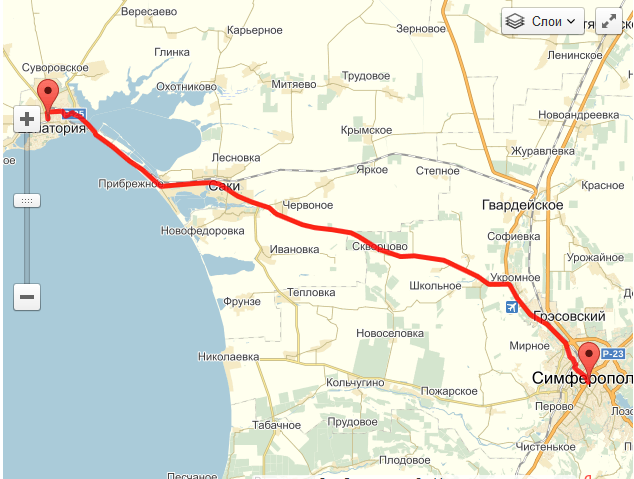 